This is the title of your presentation: presenting urban development in Indonesia(First name) (Last Name)1* and (First name) (Last Name) 2¹Department of Architecture, Faculty of Technology and Design, Universitas Pembangunan Jaya, Tangerang Selatan, Indonesia²Centre for Urban Studies, Universitas Pembangunan Jaya, Tangerang Selatan, IndonesiaAbstract. This study investigates the correlation between urban development and crime rate in xxx. The study involves collaboration between engineers, economist, etc. This is where you write your abstractKeywords: landscape architecture,urban development, real estate, property development, relationship, educationINTRODUCTIONThis section discusses background, importance, and contribution of the research paper to the field of study. This is the second paragraph of the introduction [5].URBAN DEVELOPMENT AND URBAN CHALLENGESThe economic development of a country in particular, or the country in general, is the development that the real estate industry will account for in a single industry.This is the second paragraph about land and real estate. 2.1. Subtopic 1Discussion about subtopic 1..2.1.1. Sub-subtopic 12.1.2. Sub-subtopic 12.2. Subtopic 2Discussion about subtopic 22.3. Subtopic 3RESEARCH METHODOLOGY DATA ANALYSISCONCLUSION AND FUTURE WORKNote that figures and tables can arranaged in one colum or two columns, depending on their sizes. Figure 1: example of figure, taken from JDBE 15 (2), 2015. 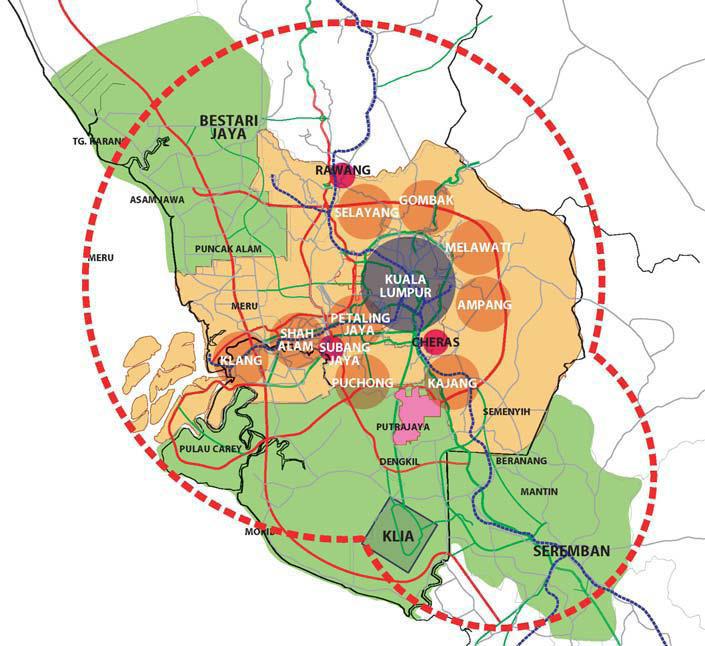 Table 3: Example of table, taken from JDBE 15 (2), 2015ACKNOWLEDGEMENTThis section allows you to acknowledge funding agencies, collaboration, etc that may be fruitful during this work.  REFERENCESKuhad, R.C., R. Gupta & A. Singh. Microbial cellulases and their industrial applications. Enzyme Research 2011: doi:10.4061/2011/280696 (2011). Juturu, V. & J.C. Wu. Microbial cellulases: Engineering, production and applications. Renewable and Sustainable Energy Reviews 33:188–203 (2014). Davies, G. & B. Henrissat. Structures and mechanisms of glycosyl hydrolases. Structure 3: 853-859 (1995). Sukumaran, R.K., R.R. Singhania & A. Pandey. Microbial cellulases-production, application and challenges. Journal of Scientific & Industrial Research 64: 832-844 (2005). Sadhu, S. & T.K. Maiti. Cellulase production by bacteria: A review. British Microbiology Research Journal 3: 235-258 (2013). Sreena, C.P. & D. Sebastian. Cost effective cellulase production by Bacillus subtilis MUS1 using lignocellulosic biomass residues. Biodiversity and Evaluation: Perspectives and Paradigm Shifts 2015: 268-270 (2015). Subramaniyam, R. & R. Vimala. Solid state and submerged fermentation for the production of bioactive substances: a comparative study. International Journal of Science and Nature 3: 480-486 (2012).VariableGenderMinsptsigFunction Urban Parkmale2.920.22-.384.703Function Urban Parkfemale2.940.14-.384.703female2.940.14Perceptionmale2.730.30-.858.396Perceptionfemale2.810.29-.858.396female2.810.29Satisfactionmale2.650.391.429.161Satisfactionfemale2.460.501.429.161female2.460.50Healthmale2.970.09-.210.835Healthfemale2.970.11-.210.835female2.970.11Ecologymale2.730.28.564.575Ecologyfemale2.680.30.564.575female2.680.30Planningmale2.870.232.037.047Planningfemale2.720.272.037.047female2.720.27